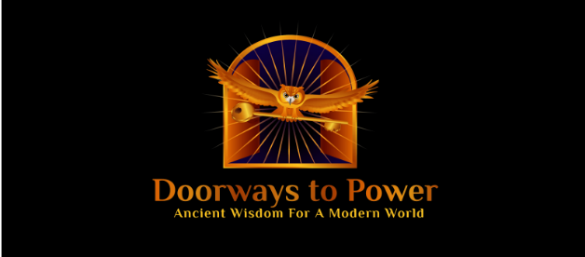 To book your place onto the 7 day retreat or the 22 hour weekend workshop, please fill this form out and email back to info@doorways2power.co.ukOnce we have received this form, you will need to pay your 20% deposit* to confirm your place; the full balance is then due 5th September 2018.Our preferred payment method is by PayPal to info@doorways2power.co.uk however if you would like to pay another way please do not hesitate to contact Christina on this email.NAME:  ADDRESS:LANDLINE TELEPHONE:MOBILE NUMBER:EMAIL:Please tell us if you have any dietary requirements:Please tell us if you require any specific access requirements: *Please note that the deposit is non-refundable. If Doorways to Power cancel the retreat and workshop, then any monies you have paid to Doorways to Power will be returned in full.Summary of costs:By filling out this form, you are confirming that you understand that the cost of the retreat and workshop does NOT include flights/transfers but does include your accommodation at Emma’s Villa and all your meals.  Where the booking is for the workshop only, you are confirming that you understand that the cost of the workshop does NOT include flights/transfers OR accommodation. It does include a light buffet and refreshments on Friday night, Saturday and Sunday.Signed: (print name)DepositBalance to pay by 5th Sept 18Total cost7 day retreat (including 22 hour workshop)€ 259€ 1,036€ 1,29522 hour workshop€ 99€ 396€ 495